Муниципальное общеобразовательное учреждение «Турунтаевская районная гимназия»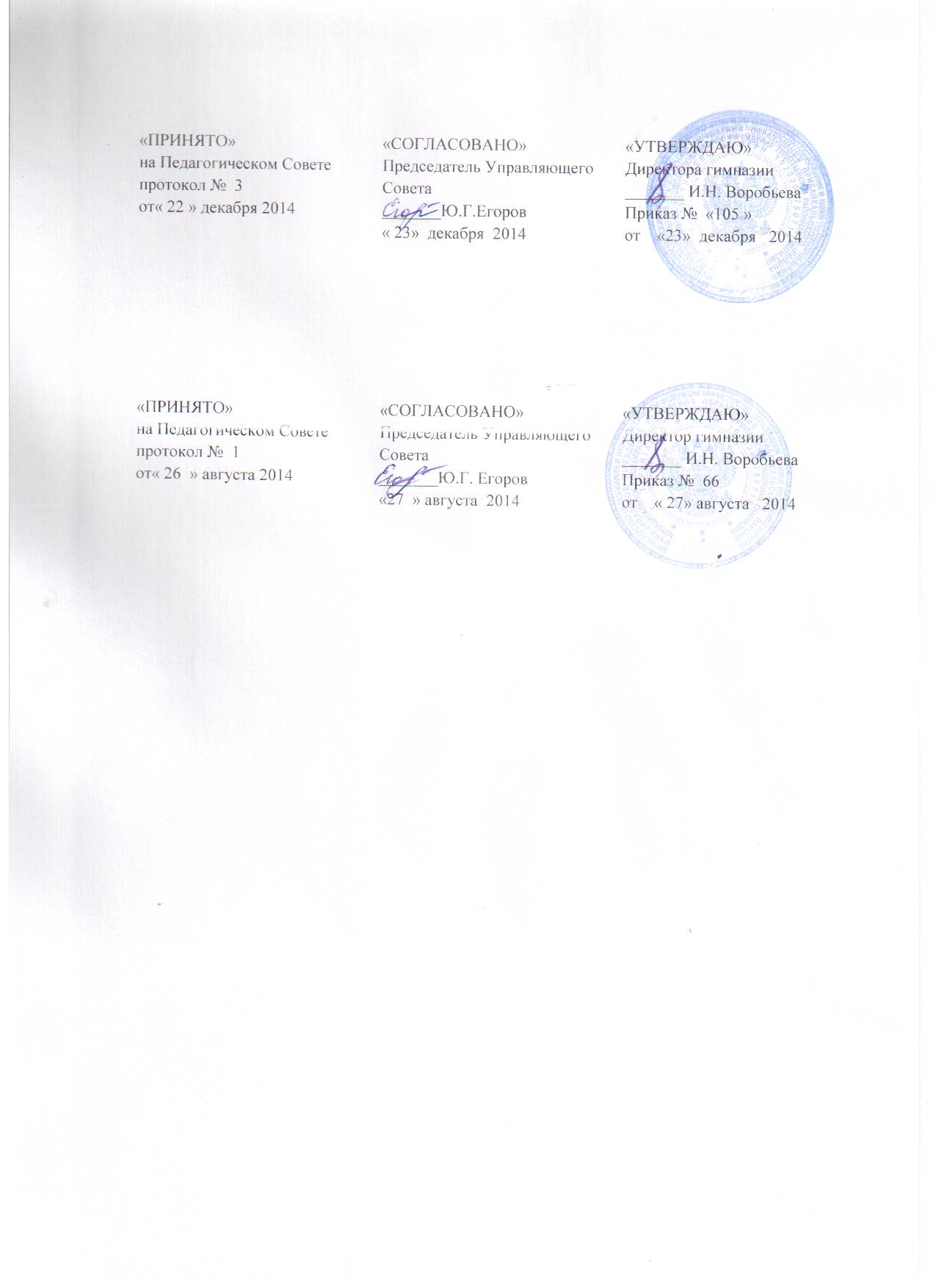 ПОЛОЖЕНИЕоб очно-заочной форме обучения в МОУ «Турунтаевская районная гимназия»Общие положенияНастоящее Положение разработано в соответствии с Законом РФ «Об образовании» ФЗ-273 ст.17, Уставом общеобразовательного учреждения.Положение регламентирует отношения, связанные с реализацией прав граждан на получение образования в очно-заочной форме.Очно-заочное обучение – организация процесса обучения, при котором обучающийся не имеющий возможности регулярно посещать занятия, посещает образовательную организацию по установленному графику. При этом возможен свободный (скользящий) график занятий.Для получения образования в очно-заочной форме  действует единый государственный стандарт.Организация деятельностиГруппа с очно-заочной формой обучения в  МОУ «Турунтаевская районная гимназия» открываются при наличии не менее 9 обучающихся.При численности в классе менее  9 обучающихся освоение общеобразовательных программ осуществляется по индивидуальному  плану, количество учебных часов в неделю устанавливается из расчета – 1 академический час на каждого обучающегося.В  группу с очно-заочной формой обучения принимаются обучающиеся, по уважительным причинам не завершившие основного общего и среднего общего  образования в общеобразовательных школах по желанию родителей (законных представителей).Лица, перешедшие из других образовательных учреждений, могут приниматься на очно-заочную форму обучения в соответствующий класс в течение учебного года с учетом пройденного ими программного материала.Зачисление в МОУ «Турунтаевская районная гимназия»  на очно-заочную форму обучения оформляется приказом  директора.При поступлении предъявляются следующие документы:личное заявление или заявление родителей (законных представителей) несовершеннолетнегоаттестат об основном общем образованиидругие документы, подтверждающие обучение по общеобразовательной программе.Организация образовательного  процесса.Образовательный процесс при получении образования в очно-заочной форме  организуется  в соответствии с уровнями общеобразовательных программ двух ступеней образования: основное общее (срок освоения – 5 лет), среднее общее (срок освоения – 2 года)Обучение ведется на русском языкеСодержание общего образования определяется  общеобразовательными программами, разрабатываемыми и реализуемыми учреждением самостоятельно с учетом государственного образовательного стандартаУчреждение самостоятельно в выборе форм, средств и методов обучения, режима работы в пределах, определяемых Законом РФ «Об образовании» ФЗ-273Организация образовательного процесса в группах очно- заочной формы обучения регламентируется учебным планом, расписанием занятий, разрабатываемыми и утверждаемыми учреждением самостоятельно.Учреждение самостоятельно в определении годового учебного графика. Продолжительность учебного года – 35 недель  (с учетом экзаменационного периода 9, 11 классов)При сессионном режиме организации занятий очно- заочной формы обучения время проведения сессии определяется педагогическим советом учреждения с учетом конкретных условийУчреждение самостоятельно в выборе системы оценок, порядка и периодичности промежуточной аттестации обучающегосяУчастники образовательного процессаУчастниками образовательного процесса очно-заочой формы обучения являются обучающиеся, педагогические работники, родители (законные представители)несовершеннолетних обучающихсяУчреждение обязано ознакомить поступающего и (или) его родителей (законных представителей) с Уставом учреждения, локальными актами, регламентирующими  организацию образовательного процессаОбучающиеся на ступени основного общего образования, освоившие программу учебного года в полном объеме, переводятся в следующий класс. Учащиеся, имеющие по итогам учебного года академическую задолженность, переводятся в следующий класс условно по решению педагогического совета учреждения. Учащиеся обязаны ликвидировать академическую задолженность в течение следующего учебного года. Обучающиеся на ступени основного общего образования, не освоившие программу учебного года и имеющие академическую задолженность по двум и более предметам или условно переведённые в следующий класс и не ликвидировавшие академическую задолженность,  по усмотрению родителей (законных представителей) несовершеннолетних оставляются на повторное обучение или продолжают получать образование в иных формах.Выпускникам, после прохождения ими государственной (итоговой) аттестации, выдается документ государственного образца о соответствующем  уровне образования. Обучающиеся в учреждении обязаны выполнять его Устав, добросовестно учиться, бережно относиться к имуществу учреждения, уважать честь и достоинство других обучающихся и работников учреждения, выполнять требования работников учреждения в части, отнесенной   уставом и правилами внутреннего распорядка к их компетенции.
